GATHERING FOR WORSHIP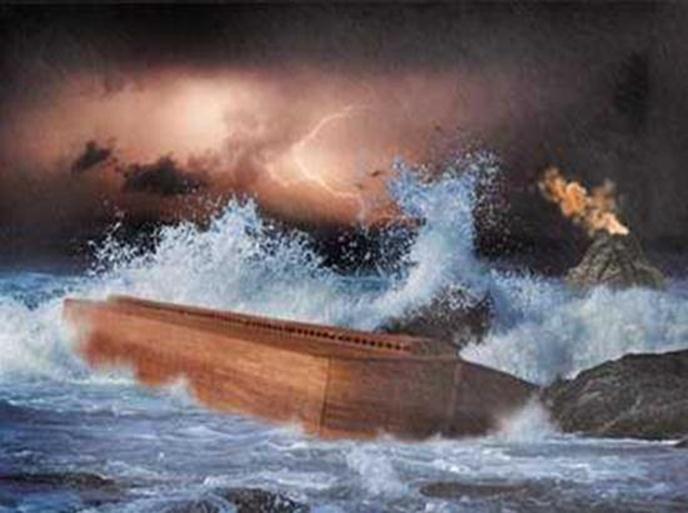 Welcome!                                                                                              June 7, 2020 at 11:00 AMGREETINGS! ~ We will have a few minutes at the beginning of worship for you to say “hello” to each other on Facebook. Please let us know that you are joining us by leaving a comment. If you are blessed by this time together, share with your friends. ANNOUNCEMENTSIf you have a need – food, prescriptions – that someone can pick up and deliver for you, please contact Peggy at 724-554-4555No public worship through July 5th. Session will convene prior to that and make further decisions and plans. The Presbytery will have a conference call on Wednesday to discuss future plans.INVOCATION ~ PastorCALL TO WORSHIP ~ based on Psalm 25:1-3 ~ Read responsivelyTo you, O GOD, we lift up the spirit of our whole selves. O God, we trust unashamedly in you; seeking that you be not ashamed of us; May we  journey together in right relationships; Teach us. Show us. Guide us in your paths. Grow us to know your ways more clearly.You are the God of our salvation and the Sustainer of good relations.For you we wait. May integrity, a clean conscience, and upright living preserve us.Amen.PRAYER OF CONFESSION & PLEE FOR TRANSFORMATIONLet the rain come and wash awaythe ancient grudges, the bitter hatredsheld and nurtured over generations.Let the rain wash away the memoryof the hurt, the neglect.Then let the sun come out andfill the sky with rainbows.Let the warmth of the sun heal uswherever we are broken.Let it burn away the fog so thatwe can see each other clearly,so that we can see beyond labels,beyond accents, gender or skin color.Let the warmth and brightnessof the sun melt our selfishness,so that we can share the joys andfeel the sorrows of our neighbors.And let the light of the sunbe so strong that we will see allpeople as our neighbors.Let the earth, nourished by rain,bring forth flowersto surround us with beauty.And let the mountains teach our heartsto reach upward to heaven.Amen.~by Rabbi Harold Kushner, 2003SCRIPTURE READING		Selections from Genesis 5 & 6MEDITATION ON THE WORD 	“It’s Not About Noah” PRAYERS OF THE PEOPLE & LORD’S PRAYER ~ We begin with silent prayer, followed by the Pastoral Prayer (pastor) and the Lord’s Prayer (in unison), and will close with the offering prayer (in unison). SILENT PRAYER ~ as individualsPASTORAL PRAYER ~ PastorOFFERING PRAYER ~ in unisonGod of us all, you have shown us time and again your desire for the world to be good; for your people to live in ways that reflect your loving and gracious image. We place before you our hearts and minds, our egos, our impulses, our selfishness, that YOU may have your way in us and that your good will and purposes may be done in the world through us. God, we pray for peace. Make us peacemakers. Show us your way forward in our communities and in this nation today. Amen. THE CHARGE & THE BENEDICTION ~ a “charge” is a reminder of what God expects of us going forward; a “benediction” is a blessing bestowed upon you at the end of the service. 